9 Agosto...il Signore sia sempre con voi…. Viene intronizzata l’icona di Santa Chiara, il Vangelo e viene offerto l’incensoOfferta dell’incenso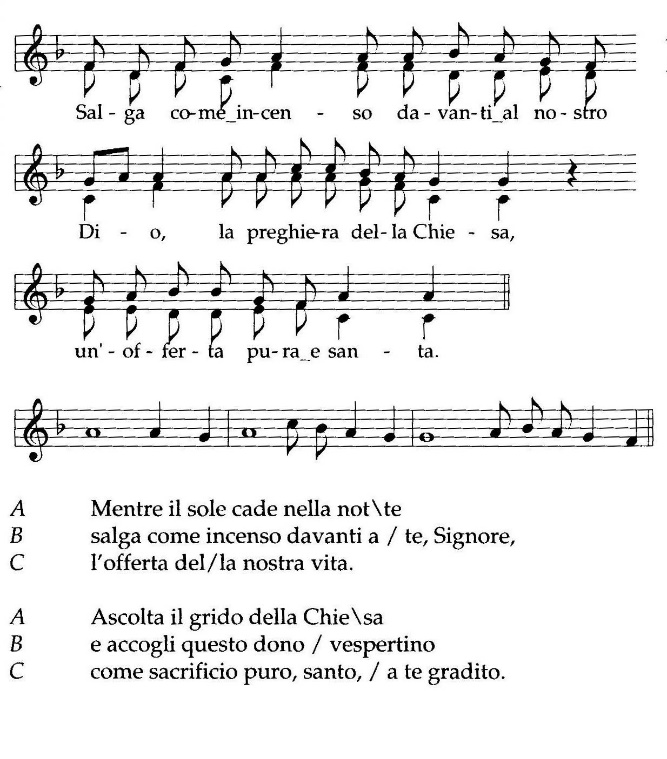 Salga come incenso davanti al nostro Dio, la preghiera della Chiesa,un’offerta pura e santa.A   Mentre il sole cade nella not\teB   la tua benedizione scenda su di \noiC   e salga a te l’offerta del/la nostra vita.A   Ascolta il grido della Chie\saB   e mostra a noi il  tuo volto di benedizio\neC   ci preceda, ci segua e ci indichi \ la via.Ebd.: Preghiamo:Signore Dio la chiesa con le parole e l’abbandono di Chiara, innalza a te l’inno di lode e benedizione per il tuo amore di Padre che ci ha creato, ci accompagna in ogni passo e ci apre le porte del cielo. Continua a guardare l’umanità che tanto ami e a pronunciare su di noi le tue parole di benedizione affinchè vincano ogni tenebra e ombra che sfigura il nostro volto di figli, guidati della tua grazia, ora e nei secoli eterni. Tutti: Amen.1 Ant. La misericordia di Dio di generazione in generazione ricopre coloro che lo temono (breviario Bose)Salmo 102 Benedici il Signore, anima mia, *
quanto è in me benedica il suo santo nome. 
Benedici il Signore, anima mia, *
non dimenticare tanti suoi benefici. 

Egli perdona tutte le tue colpe, *
guarisce tutte le tue malattie; 
salva dalla fossa la tua vita, *
ti corona di grazia e di misericordia; 

egli sazia di beni i tuoi giorni *
e tu rinnovi come aquila la tua giovinezza. 

Il Signore agisce con giustizia *
e con diritto verso tutti gli oppressi. 
Ha rivelato a Mosè le sue vie, *
ai figli d'Israele le sue opere. Buono e pietoso è il Signore, *
lento all'ira e grande nell'amore. 
Egli non continua a contestare *
e non conserva per sempre il suo sdegno. 

Non ci tratta secondo i nostri peccati, *
non ci ripaga secondo le nostre colpe. 

Come il cielo è alto sulla terra, *
così è grande la sua misericordia 
su quanti lo temono; 

come dista l'oriente dall'occidente, *
così allontana da noi le nostre colpe. 
Come un padre ha pietà dei suoi figli, *
così il Signore ha pietà di quanti lo temono. 

Perché egli sa di che siamo plasmati, *
ricorda che noi siamo polvere. 
Come l'erba sono i giorni dell'uomo, *
come il fiore del campo, così egli fiorisce. 

Lo investe il vento e più non esiste *
e il suo posto non lo riconosce. La grazia del Signore è da sempre, *
dura in eterno per quanti lo temono; 

la sua giustizia per i figli dei figli, †
per quanti custodiscono la sua alleanza *
e ricordano di osservare i suoi precetti. 

Il Signore ha stabilito nel cielo il suo trono *
e il suo regno abbraccia l'universo. 
Benedite il Signore, voi tutti suoi angeli, †
potenti esecutori dei suoi comandi, *
pronti alla voce della sua parola. 

Benedite il Signore, voi tutte sue schiere, *
suoi ministri, che fate il suo volere. 

Benedite il Signore, voi tutte opere sue, †
in ogni luogo del suo dominio. *
Benedici il Signore, anima mia. 1 Ant. La misericordia di Dio di generazione in generazione ricopre coloro che lo temono (breviario Bose)2 Ant.  Nella Parola del Signore fu fatto il firmamento nel soffia della sua bocca l’universo. (breviario Bose)CANTICO Col 1, 3. 12-20 Ringraziamo con gioia Dio, *
Padre del Signore nostro Gesù Cristo, 
perché ci ha messi in grado di partecipare *
alla sorte dei santi nella luce,

ci ha liberati dal potere delle tenebre, *
ci ha trasferiti nel regno del suo Figlio diletto, 
per opera del quale abbiamo la redenzione, *
la remissione dei peccati. 

Cristo è immagine del Dio invisibile, *
generato prima di ogni creatura; 
è prima di tutte le cose *
e tutte in lui sussistono.

Tutte le cose sono state create per mezzo di lui *
e in vista di lui:
quelle nei cieli e quelle sulla terra, *
quelle visibili e quelle invisibili.

Egli è il capo del corpo, che è la Chiesa; *
è il principio di tutto, 
il primogenito di coloro che risuscitano dai morti, *
per ottenere il primato su tutte le cose. 

Piacque a Dio di fare abitare in lui ogni pienezza, *
per mezzo di lui riconciliare a sé tutte le cose, 
rappacificare con il sangue della sua croce *
gli esseri della terra e quelli del cielo.2 Ant.  Nella Parola del Signore fu fatto il firmamento nel soffia della sua bocca l’universo. (breviario Bose)ALLELUIADal Vangelo secondo Giovanni (GV 17,1-23)Così parlò Gesù. Poi, alzàti gli occhi al cielo, disse: "Padre, è venuta l'ora: glorifica il Figlio tuo perché il Figlio glorifichi te. 2Tu gli hai dato potere su ogni essere umano, perché egli dia la vita eterna a tutti coloro che gli hai dato. 3Questa è la vita eterna: che conoscano te, l'unico vero Dio, e colui che hai mandato, Gesù Cristo. 4Io ti ho glorificato sulla terra, compiendo l'opera che mi hai dato da fare. E ora, Padre, glorificami davanti a te con quella gloria che io avevo presso di te prima che il mondo fosse.
Ho manifestato il tuo nome agli uomini che mi hai dato dal mondo. Erano tuoi e li hai dati a me, ed essi hanno osservato la tua parola. 7Ora essi sanno che tutte le cose che mi hai dato vengono da te, 8perché le parole che hai dato a me io le ho date a loro. Essi le hanno accolte e sanno veramente che sono uscito da te e hanno creduto che tu mi hai mandato. 
Io prego per loro; non prego per il mondo, ma per coloro che tu mi hai dato, perché sono tuoi. 10Tutte le cose mie sono tue, e le tue sono mie, e io sono glorificato in loro. 11Io non sono più nel mondo; essi invece sono nel mondo, e io vengo a te. Padre santo, custodiscili nel tuo nome, quello che mi hai dato, perché siano una sola cosa, come noi.
Quand'ero con loro, io li custodivo nel tuo nome, quello che mi hai dato, e li ho conservati, e nessuno di loro è andato perduto, tranne il figlio della perdizione, perché si compisse la Scrittura. 13Ma ora io vengo a te e dico questo mentre sono nel mondo, perché abbiano in se stessi la pienezza della mia gioia. 14Io ho dato loro la tua parola e il mondo li ha odiati, perché essi non sono del mondo, come io non sono del mondo.
15Non prego che tu li tolga dal mondo, ma che tu li custodisca dal Maligno. 16Essi non sono del mondo, come io non sono del mondo. Consacrali nella verità. La tua parola è verità. 18Come tu hai mandato me nel mondo, anche io ho mandato loro nel mondo; 19per loro io consacro me stesso, perché siano anch'essi consacrati nella verità.
20Non prego solo per questi, ma anche per quelli che crederanno in me mediante la loro parola: 21perché tutti siano una sola cosa; come tu, Padre, sei in me e io in te, siano anch'essi in noi, perché il mondo creda che tu mi hai mandato.
22E la gloria che tu hai dato a me, io l'ho data a loro, perché siano una sola cosa come noi siamo una sola cosa. 23Io in loro e tu in me, perché siano perfetti nell'unità e il mondo conosca che tu mi hai mandato e che li hai amati come hai amato me. CANTO: TRANSITO DI CHIARAVa’ sicura in pace anima mia benedetta:egli è al tuo cammino come buon compagno.Va’ perché ti creò anche ti santificòe sempre teneramente ti ha guardatacome una madre che haun preziosissimo amorper il suo figlio diletto, piccolino.Benedetto sei tu, benedetto sei tu,benedetto Signor che mi hai creata!(ad libitum)Dagli scritti di Santa ChiaraNel nome del Padre e del Figlio e dello Spirito Santo. Amen.Il Signore vi benedica e vi custodisca.Mostri a voi la sua faccia e vi usi misericordia. 4Rivolga a voi il suo volto e vi doni la sua pace a voi, sorelle e figlie mie, 5e a tutte coloro che verranno dopo di voi e rimarranno in questa nostra comunità e alle altre tutte, che in tutto l'Ordine persevereranno sino alla fine in questa santa povertà. Io, Chiara, serva di Cristo, pianticella del santo padre nostro Francesco, sorella e madre vostra e delle altre Sorelle Povere, benché indegna, prego il Signore nostro Gesù Cristo per la sua misericordia e per l'intercessione della sua santissima madre Maria, del beato arcangelo Michele e di tutti i santi Angeli di Dio, del beato padre nostro Francesco e di tutti i santi e le sante di Dio, 8perché lo stesso Padre celeste vi doni e vi confermi questa santissima benedizione in cielo e in terra: in terra, moltiplicandovi, con la sua grazia e le sue virtù, fra i suoi servi e le sue serve nella Chiesa militante; in cielo, esaltandovi e glorificandovi nella Chiesa trionfante fra i suoi santi e sante. Vi benedico in vita mia e dopo la mia morte, come posso e più di quanto posso, con tutte le benedizioni, con le quali lo stesso Padre delle misericordie benedisse e benedirà in cielo e in terra i suoi figli e le sue figlie spirituali, e con le quali ciascun padre e madre spirituale benedisse e benedirà i suoi figli e le sue figlie spirituali. Amen. Siate sempre amanti di Dio e delle anime vostre e di tutte le vostre sorelle, 15e siate sempre sollecite di osservare quanto avete promesso al Signore. Il Signore sia sempre con voi, ed Egli faccia che voi siate sempre con Lui. Amen.Ant. 	Tu risplendi o Chiara, nel tempio del Signore	qual eccelso candelabro 	al cui lume molte vergini accesero le loro lampade.	Come fonte novella tu spargi nella Chiesa	ruscelli d’acqua viva. (liturgia)L'anima mia magnifica il Signore *
e il mio spirito esulta in Dio, mio salvatore,
perché ha guardato l'umiltà della sua serva. *
D'ora in poi tutte le generazioni mi chiameranno beata.
Grandi cose ha fatto in me l'Onnipotente *
e Santo è il suo nome:
di generazione in generazione la sua misericordia *
si stende su quelli che lo temono.Tu risplendi o Chiara, nel tempio del Signorequal eccelso candelabro al cui lume molte vergini accesero le loro lampade.Come fonte novella tu spargi nella Chiesaruscelli d’acqua viva. (liturgia)
Ha spiegato la potenza del suo braccio, *
ha disperso i superbi nei pensieri del loro cuore;
ha rovesciato i potenti dai troni, *
ha innalzato gli umili;
ha ricolmato di beni gli affamati, *
ha rimandato i ricchi a mani vuote.
Ha soccorso Israele, suo servo, *
ricordandosi della sua misericordia,
come aveva promesso ai nostri padri,*
ad Abramo e alla sua discendenza, per sempre.Gloria al Padre e al Figlio e allo Spirito SantoCome era nel principio ora e sempre nei secoli dei secoli. AmenAnt. 	Tu risplendi o Chiara, nel tempio del Signore	qual eccelso candelabro 	al cui lume molte vergini accesero le loro lampade.	Come fonte novella tu spargi nella Chiesa	ruscelli d’acqua viva. (liturgia)Ebd.: Al Padre fonte di ogni benedizione presentiamo tutta l’umanità perché possa con animo grato riconoscere l’immenso amore con cui è amata: Padre stendi su di noi la tua benedizione*Padre Santo, fonte di ogni bene, ancora una volta ti affidiamo la nostra umanità, ti chiediamo di continuare a colmarla delle tue benedizioni. Custodiscici e rinnova in noi la gioia di lodarti e il gusto della benedizione, perché con il cuore colmo di gratitudine e le labbra colme di parole buone, ci riconosciamo Tuoi figli.*Ti affidiamo o Padre tutti coloro che non sanno più lodarti, coloro che soffrono e si sentono soli e abbandonati da Te. Ascolta il loro grido silenzioso, consola i loro cuori e prenditi cura delle loro ferite, affinché sperimentino nella loro vita il grande amore col quale li ami e la tenerezza con la quale ti chini su ogni creatura.*Padre, che sei il sommo bene, tutto il bene, ti ringraziamo per l’abbondanza dei tuoi benefici: donaci gli occhi dei piccoli, pieni di meraviglia davanti al bene che abbiamo ricevuto. Fa che le nostre mani rimangano tese alla Tua presenza, per lodarti e per restituire ai nostri fratelli quanto nel tuo amore continui a donarci. Padre nostroEbd. Ti magnifichiamo Signore per ciò che hai compiuto nella vita di Chiara che ha restituito tutta la sua vita a te nella lode. Lei, madre che ci guida con la sua luce, donna benedetta e amata,  interceda abbondanti benedizioni per il mondo intero perché le mani dell’uomo edifichino il tuo Regno, le nostre labbra imparino a dire parole che edifichino e non tolgano dignità all’altro e tutta la nostra vita restituisca nella lode al Creatore ogni dono ricevuto , tu che sei il Donatore sommo, il nostro Padre di misericordia ora  e per tutti i secoli dei secoliTutti: Amen.DANZA  dalla tradizione ebraica “Berakhot Avdalla”: la benedizione di Dio scende su tutto il nostro tempo, su tutto ciò che viviamo, su ogni passo del nostro cammino. Perché tutto è nelle sue mani.Benedizione finale (di S. Chiara)Madre:Il Signore vi benedica e vi custodisca. Mostri a voi la sua faccia e vi usi misericordia.Rivolga a voi il suo volto e vi doni la sua pace.Il Signore sia sempre con voi ed Egli faccia che voi siate sempre con Lui. Nel nome del Padre del Figlio e dello Spirito Santo.Tutti: Amen.